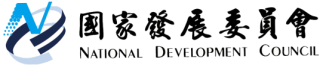 國家發展委員會 新聞稿研提加速公共建設執行對策，穩定經濟成長發布日期：109年2月19日發布單位：管制考核處為因應COVID-19（武漢肺炎）疫情對經濟的衝擊，國發會陳主任委員美伶依行政院蘇院長2月13日院會要求本會及工程會全力協助加速公共建設推動的指示，於今（19）日邀集銓敘部及行政院相關部會副首長，就本會研擬之「109年度加速公共建設計畫穩定經濟成長因應對策（草案）」及「109年度加速公共建設計畫執行成效措施（草案）」開會研商。各與會代表對於前開二項草案咸表支持，並提供具體建議，國發會將依討論決定修正後儘速報院核定實施，期使109年公共建設計畫預算達成率達95%以上，發揮刺激景氣，帶動國內經濟成長的目標。國發會表示，自今年1月中國大陸爆發疫情以來，對我國經濟影響正逐步擴大。根據主計總處最新發布的經濟預測，若疫情持續達3個月，將使我國經濟成長率至少減少0.35個百分點以上。鑒於公共建設向為國家發展的引擎，短期具有刺激景氣及增加就業與內需的功能，長期更可蓄積資本存量，促進民間投資及改善國民生活品質。經統計，109年度公共建設經費約5,365億元，如達成率由108年之93%再提升至95%，則執行量可較108年再增加966億元，對於當前經濟情勢，將有相當大的貢獻，因此有必要以具體的因應對策及加速執行措施，衝高執行量能，使資源發揮最大效益。國發會指出，有關「109年度加速公共建設計畫穩定經濟成長因應對策」，共有「針對工程流標案件，務實檢討解決問題，加速執行」、「 附屬單位預算得依預算法第88條提前辦理，增加公共建設投資量能」、「強化公共建設計畫執行管控，提升預算支用與達成率」，以及「依公共建設計畫執行狀況，適時研議追加預算措施」等4項，並由本會與工程會加強督導與協助各計畫主辦機關。另在「109年度加速公共建設計畫執行成效措施」方面，則將依「分級獎勵、提升獎度、另予獎金、增加重大傑出貢獻」等原則，就本年度工程會列管計畫及所屬工程標案年度計畫預算達成率達95%以上者，給予最高達一次記二大功之行政獎勵，同時也將頒發個人及團體獎金，期能激勵同仁士氣，加速建設執行。陳主任委員於會中強調，公共建設的推動，不僅牽涉層面極廣，有賴第一線同仁一一克服，執行過程中遭遇的天候、環境等挑戰，更使同仁必須面對相當程度的危險，絕非一般工作所能類比。對於這群默默付出的無名英雄，政府除了全力支援他們的工作外，更要給予即時、優渥的獎勵，來感謝他們的辛勞。另針對會中交通部及中油公司代表所提公共工程勞動力需求問題，陳主任委員說明，目前蘇院長已請吳政務委員澤成專案協調，除請工程會及勞動部代表將各機關所提意見納入參考外，也特別請勞動部務必加速處理，以免對公共建設的推動造成影響。面對今年在武漢肺炎疫情下的經濟情勢，陳主任委員特別提醒，疫情是挑戰也是契機，請各部會務必確實掌握各項計畫的執行情形，並適時推動各項促進產業轉型升級措施；各機關若有任何影響計畫推動的問題，也請隨時提出，本會及工程會都將全力協助，期盼在大家齊心協力下，化危機為轉機，穩定經濟，造福人民。聯 絡 人：鄒勳元、張益銘聯絡電話：2316-5300#66012316-5300#6620